Муниципальное бюджетное общеобразовательное учреждениеТашкирменская основная общеобразовательная школа Лаишевского муниципального района Республики ТатарстанПРОЕКТНАЯ РАБОТА«Традиции моей семьи»Работу выполнил: Киселёв Андрей Андреевич,Ученик 7 классаРуководитель: Киселева Ирина Андреевна.Педагог-библиотекарь  МБОУ Ташкирменской ООШ.2022 годСодержаниеВведение.Актуальность проблемы. Каждая семья неповторима, особенна. Каждая следует общепринятым традициям и своим особенным. Какие они? Думаем, что все разные. Всем бы хотелось узнать о традициях разных семей.Традиция-это обычай, установившийся порядок в поведении, в быту, а также то, что перешло от одного поколения к другому, унаследовано от предков.Традиции бывают разные: народные, религиозные, семейные и другие. В данном исследовании мы остановились на семейных традициях.Семейные традиции – это то, чего люди придерживаются в кругу своей семьи. Часто бывает, что создавая свою семью, как новую ячейку общества, в парах возникает недопонимание из-за разных семейных традиций и ценностей, которые им прививались с детства.В каждом поколении свои традиции и только нам решать, придерживаться их или создавать новые. Главное, чтобы несоблюдение привычных традиций не вызывало у вас чувства вины. Вы вправе жить так, как этого хочется вам.Задайте себе несколько вопросов:Согласны ли вы с ценностями и традициями вашей семьи?Комфортно ли нам с ними?Что они вам дают?Как помогают/мешают?Обычаи, которые рождаются внутри семьи, помогают ей сплотиться. Люди объединяются общими привычками, общим делом, которое интересно всем: поход на лыжах, пение под гитару у костра, совместный отдых.Цель исследования – выяснить, какие традиции есть в семье Киселевых, поделиться ими с окружающими.Задачи проекта: уточнить понятие «традиция», проанализировать литературные произведения с точки зрения наличия традиций в семьях, на основе опроса обучающихся школы выявить традиции их семей.Гипотезой нашего проекта стало предположение, что в каждой семье есть свои удивительные традиции, которые ведут к объединению её членов.Продукт проекта: фотоальбом «Семейные традиции».Обзор литературы и источников.Своё исследование я начал с просмотра материалов Интернета, словарей. Здесь я обнаружил интересные сведения о семейных традициях. Посмотрел словарь С.И.Ожегова. Большую помощь в сборе информации оказали мои дедушка и бабушка, жители села Ташкирмени  Лаишевского  района Кормачевы Андрей Алексеевич и Галина Михайловна и Киселева Надежда Михайловна.2. Основная часть.  2.1. Семья, семейные традиции.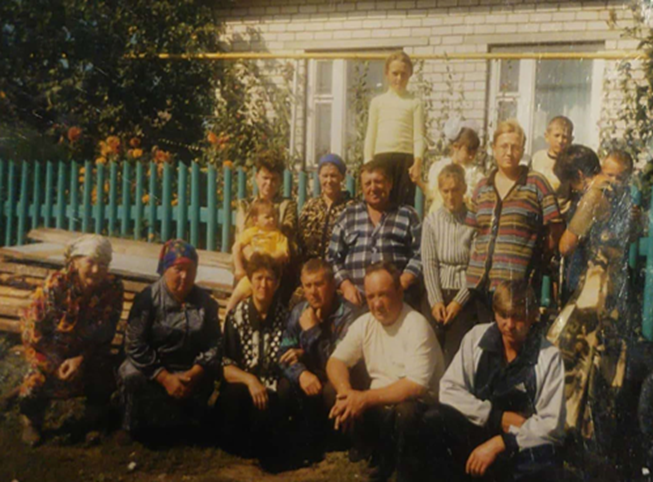   Семья. Замечательное слово! В словаре Ожегова на первом месте стоит такое толкование: группа живущих вместе близких родственников. Моя семья – это самые дорогие мне люди.В одной из статей Семейного кодекса я прочитал: «Семейные традиции – это обычные принятые в семье нормы, манеры поведения, обычаи, взгляды, которые передаются из поколения в поколение». Если закрыть глаза и мысленно произнести слово «детство», то на память приходит что-то такое, что присуще только вашей семье. Вот именно это «что-то» и можно назвать семейной традицией.  Семейные традиции – это духовная атмосфера дома. Каждое поколение, вне зависимости от эпохи и условий, в которых оно жило, свято выполняло наказ далеких предков, четко выраженный в пословице: «Человек без семьи, что дерево без плодов».В другой статье я нашёл ещё и такое определение: «Семейные традиции – это повторяющиеся, понятные окружающим совместные действия, обряды, ритуалы, передающиеся из поколения в поколение». Таким образом, семья – это особый мир. Счастливая семья – это безопасная и спокойная гавань. Когда люди по-настоящему ценят, уважают и любят друг друга, то в семье - интересная совместная жизнь.Если так, то я могу с уверенностью сказать, что традиции – это верные спутники нашей семьи, они тесно переплетаются со всеми событиями нашей жизни. Многие традиции пришли к нам из глубины веков, передаваясь из поколения в поколение, это традиции моего народа – крещеных татар. 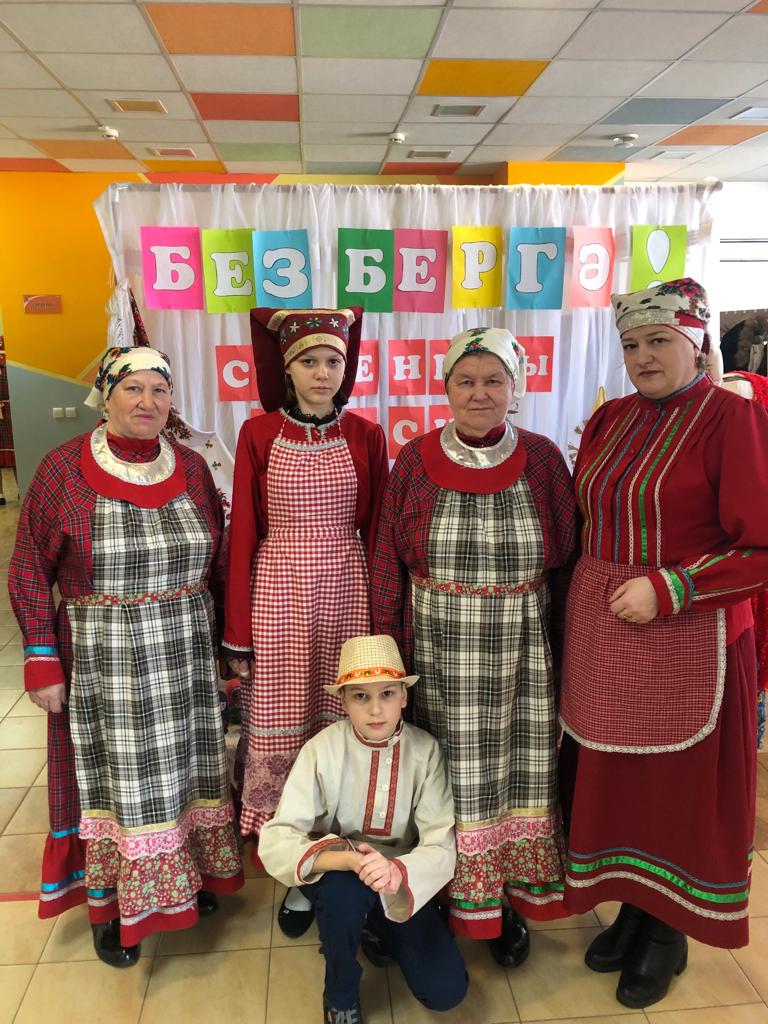 2.2. Традиции.Что же такое традиции?    В «Толковом словаре» Ожегова написано: «Традиция – это то, что перешло от одного поколения к другому, что унаследовано от предшествующих поколений (например, идеи, взгляды, вкусы, образ действий, обычаи)». Если так, то я могу с уверенностью сказать, что традиции – это верные спутники нашей семьи, они тесно переплетаются со всеми событиями нашей жизни.   И не все взрослые задумываются над тем, что семейные традиции необычайно важны для нас, детей, потому что они сохраняют связь между поколениями, теплые, нежные отношения между родителями и детьми.   Традиции - это особый дух, неповторимый уют и атмосфера, характерная только для данной семьи. Какие-то традиции перешли в эту семью от родителей, какие-то - создаются в данной семье. Все прекрасно понимают, что соблюдение традиций - это путь к единению семьи. Семейные традиции – это духовная атмосфера дома.Семейные традиции – это повторяющиеся, понятные окружающим совместные действия, обряды, ритуалы, передающиеся из поколения в поколение. Таким образом, я выяснил, что семейная традиция – это порядки и обычаи, которые переходят в одном семействе от одного поколения к другому.     Именно семейными ценностями и традициями, привычками отличаются семьи друг от друга. Ведь у каждой семьи они свои собственные.Добрые традиции подобно родникам укрепляют, животворят семью.Для определения традиции есть критерии:- Традиция радует каждого члена семьи и жестко не ограничивает его свободы.- Традиция «традиционна», то есть повторяема.- Традиция естественно входит в нашу жизнь и легко приживается, изменяет нашу жизнь к лучшему.2.3. Мои семейные традиции.Традиции семьи – понятие широкое. В него входят семейные праздники, семейные обеды и многое другое, объединяющее всех членов семьиМоя семья состоит из пяти человек: папа – Киселев Андрей Михайлович, мама – Ирина Андреевна, старший брат – Денис, средний брат – Владислав, и я – Андрей. Наша семья расшилась и у нас появилась невестка Диана и маленькое чудо - наш любимый Яромир.  Наша семья очень веселая, жизнерадостная, дружная. В нашей семье, как и в любой другой есть и свои   традиции. Вот о некоторых из них я бы хотел вам рассказать. 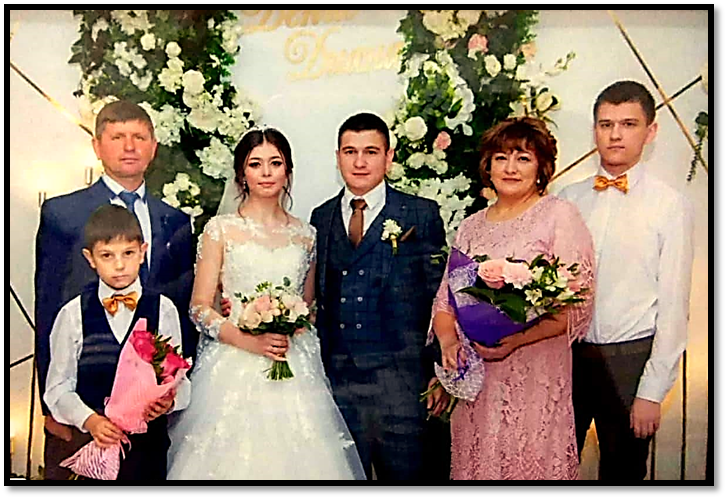 Одной из главных традиций нашей семьи — это то, что нужно жить вблизи своих корней. Мы живем там, где родились и жили наши предки, наши родители.  Есть в семье и другие традиции. Самой важной традицией в нашей семье, я считаю,  это традиция воспитания уважения к старшим. С самых первых лет жизни детей в нашей семье, нас учат чтить и помнить ушедших членов, любить и уважать старость. Основоположниками образца воспитания в моей семье являются мои бабушки и дедушки, именно они учили моих родителей, а те нас, как правильно, честно, порядочно жить и чтить традиции. Мы с братьями хотим быть похожими на них и также в будущем воспитывать своих детей, открывать им наши семейные традиции.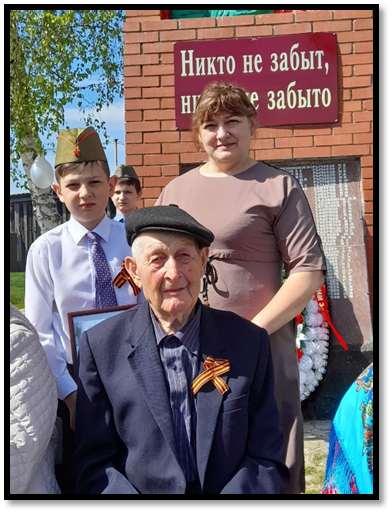  Кроме уважения к людям, в семье приветствуется и гостеприимство. Можно прийти к нам в любое время суток, и тебя всегда выслушают, посоветуют и угостят чем-нибудь вкусненьким. Моя мама воспитала во мне с самого детства уважение к старшим, к окружающим людям, научила меня сочувствовать и сопереживать в горе и в радости. Может быть, это не всегда получается, но я стараюсь. Уважению учила прабабушка бабушку, бабушка - маму, мама - меня, а мне предстоит научить этому своих детей.Все члены семьи стремятся по любому поводу собраться вокруг домашнего очага, поговорить о чем-то существенном и не очень, поделиться новостями, обсудить предстоящие семейные события, принять важные решения, поддержать друг друга. 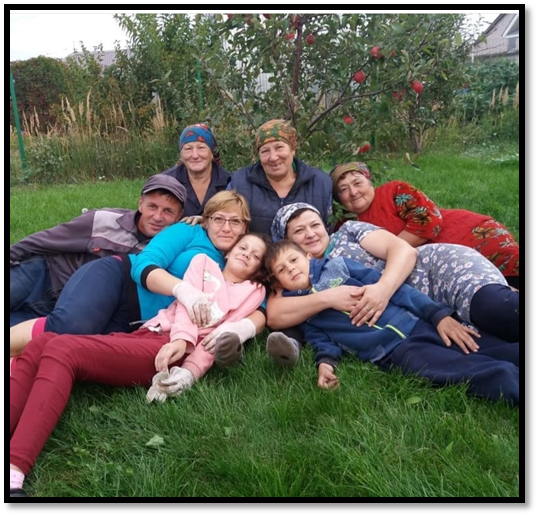 Ещё одна немаловажная традиция — это всегда вместе справлять все праздники. Как хорошо собираться со всеми родственниками за большим столом на природе или дома!Нашей семейной ежегодной традицией является празднование Нового года. Новый год - наш любимый праздник, так как его символ – ёлка. Мы с удовольствием её наряжаем. Между прочим, в нашей стране ёлка как праздничное дерево впервые появилась во времена Петра I. Перенеся празднование Нового года с 1 сентября на 1 января, Пётр I приказал использовать для украшения жилищ ветки или целые деревья ели, сосны или можжевельника.Наша семья для празднования Нового года использует настоящую елку, которая растет около дома, а дома ставим искусственную ёлку. А за её наряд отвечаю я. Мне очень нравится вешать на нашу красавицу ёлку разноцветные игрушки: круглые, или в виде домика, звёздочек, рыбок, снежинок, а затем аккуратно разложить по зелёным пушистым веточкам разноцветную гирлянду, состоящую из цветных маленьких лампочек.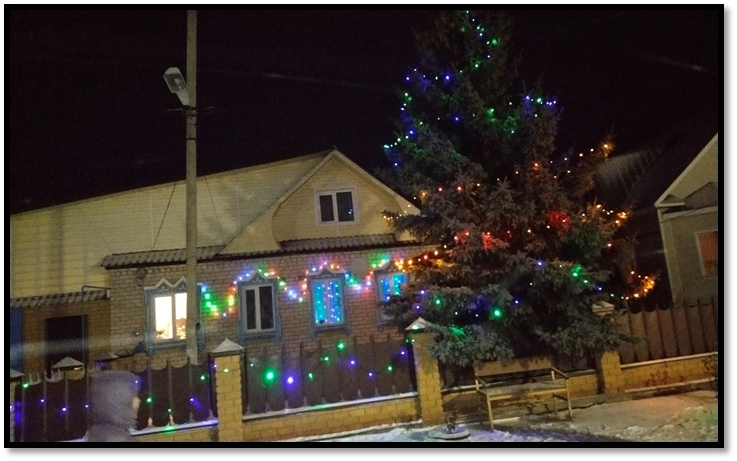 Ёлку в доме мы ставим за неделю до Нового года. Во время этой недели под ёлку каждый член семьи кладёт подарки.А сама новогодняя ночь, тридцать первого декабря, для нашей семьи особенная, волшебная. Каждый из нас верит в чудеса, ведь всё-таки наступает совершенно другой, удачный, благополучный год. Разумеется, всем хочется чудес. Мы с радостью накрываем праздничный стол и усаживаемся, когда часы покажут без десяти минут двенадцать. Потом включаем телевизор и слушаем новогоднее обращение Президента Российской Федерации Владимира Владимировича Путина. А под бой курантов, конечно, каждый из нас загадывает самые сокровенные желания, надеясь на их исполнение в Новом году. Затем, ровно в полночь, дружно поднимаем бокалы и поздравляем друг друга.Моим самым любимым занятием в новогоднюю ночь является запуск салюта или фейерверка. Уже в Новом наступившем году мы выходим на улицу всей семьей и запускаем всю эту красоту. Также зажигаем бенгальские огни. В этом тоже заключается наша семейная традиция. Мне нравится, что она переходит из года в год. Ведь так приятно просто создать для себя настоящую праздничную атмосферу, почувствовать частичку счастья. Среди всех семейных праздников традиционным и самым дорогим для каждого члена семьи является день рождения. Этот день полон сюрпризов и неожиданностей, подарков. Самым волнующим моментом в жизни каждого именинника является получение подарков.Разумеется, мы с радостью празднуем дни рождения каждого члена нашей семьи, всегда заранее продумываем, какой подарок более всего порадует именинника и доставит ему истинное удовольствие. Я, например, знаю, что для моих близких приятнее всего будут мои хорошие отметки, полученные в результате повседневных занятий в школе. А иногда мы готовим какой-нибудь        сюрприз        для        именинника. К    примеру, на       день рождения нашей милой мамы беру праздничную открытку и делаю торт. Мама остаётся всегда довольной подарком, а в душе радуется тому, что правильно воспитывает меня.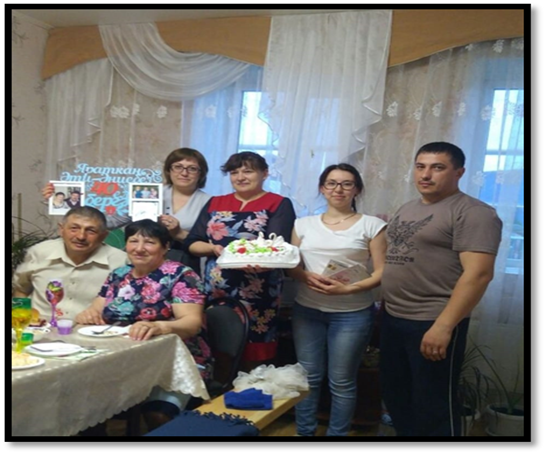 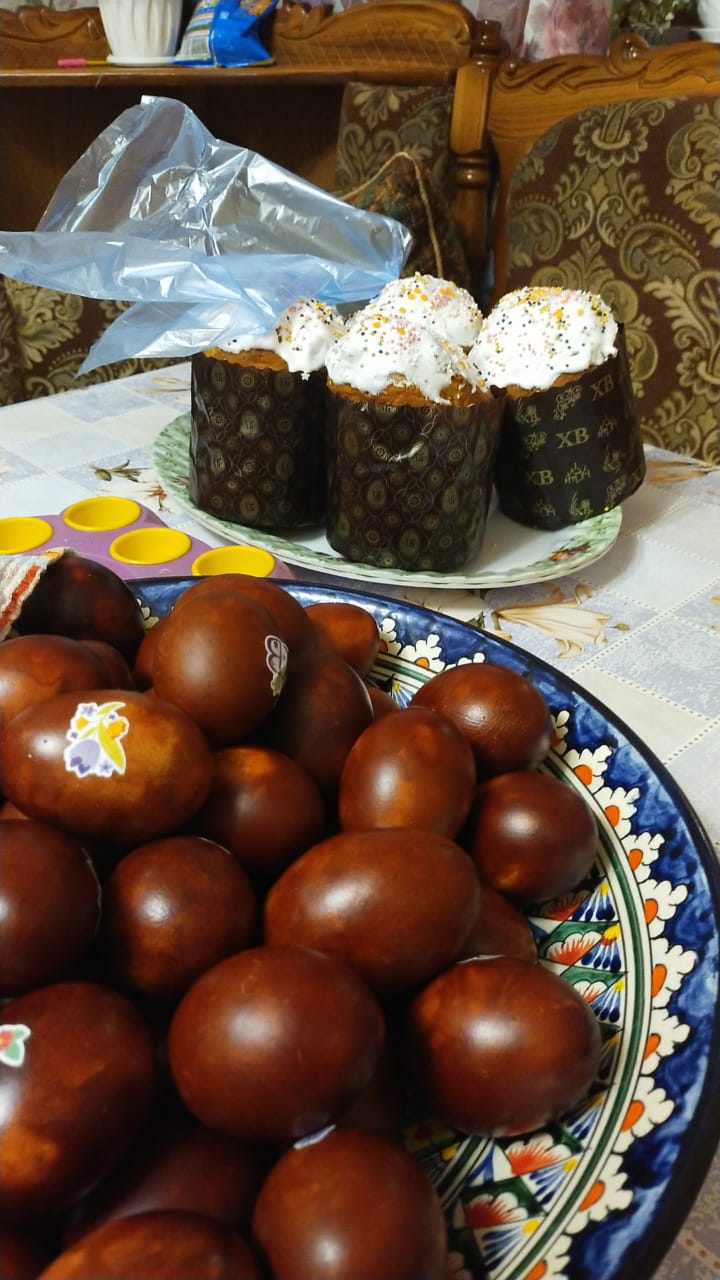 Наша семья отмечает и религиозные праздники. Один из любимых – Светлая Пасха. Накануне мы печём пироги и куличи, красим яйца. А рано утром на праздник с друзьями идём по улице к родным и соседям за сладостями и крашеными яйцами. Мы приветствуем: «Христос воскрес!», а они отвечают: «Воистину воскрес!»  Перед «родительской» мы с родителями идем на кладбище, чтобы привести в порядок могилы.Мы еще любим праздник «Троицу», подготовку к которой начинается с вечера. Наличники домов украшаем ветками березы. А в день «Троицы» все поднимаемся на городище, который в нашем селе называют «Кала башы», где по народной традиции проходим три круга,  желая себе и окружающим здоровья, достатка, и чтобы на земле не было войны.  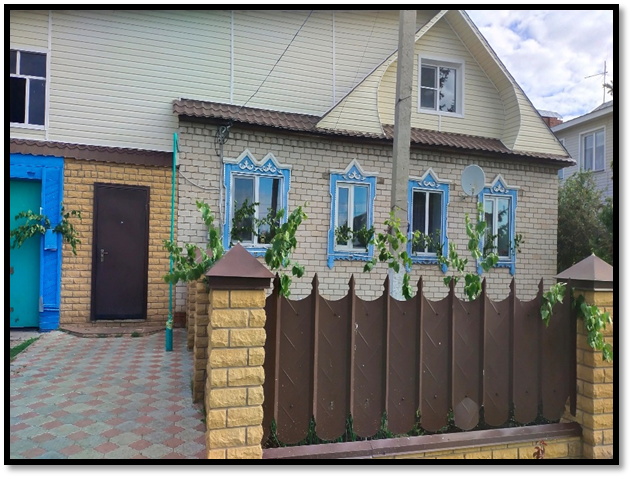 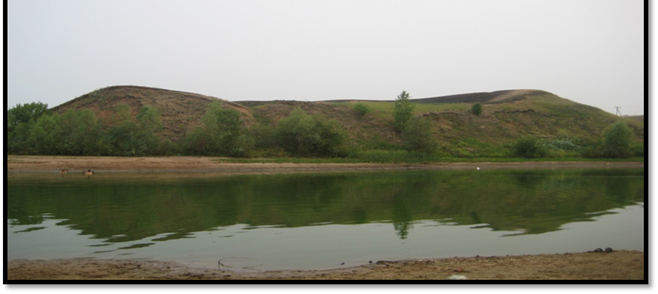 В нашей семье мне очень нравится традиция   семейных посиделок. Мама печет свой фирменный пирог с вишней и поэтому ее называют «Чия тутай» с перевода тетя - вишня, также она печет бэлеш и хлеб. К нам часто приходят гости. Они знают, что мы им всегда будем рады! Каждое лето мы отмечаем профессиональный праздник «рыбака». Потому что папа много лет работает ловцом, в простонародье - рыбаком. Мама в этот день печет рыбный пирог, а мы все поздравляем отца.Наша семья очень трудолюбивая: мы держим домашних животных и у каждого есть своя обязанность по уходу за ней. В большом огороде   мы выращиваем овощи, а в саду растут диковинные ягоды и  фрукты. 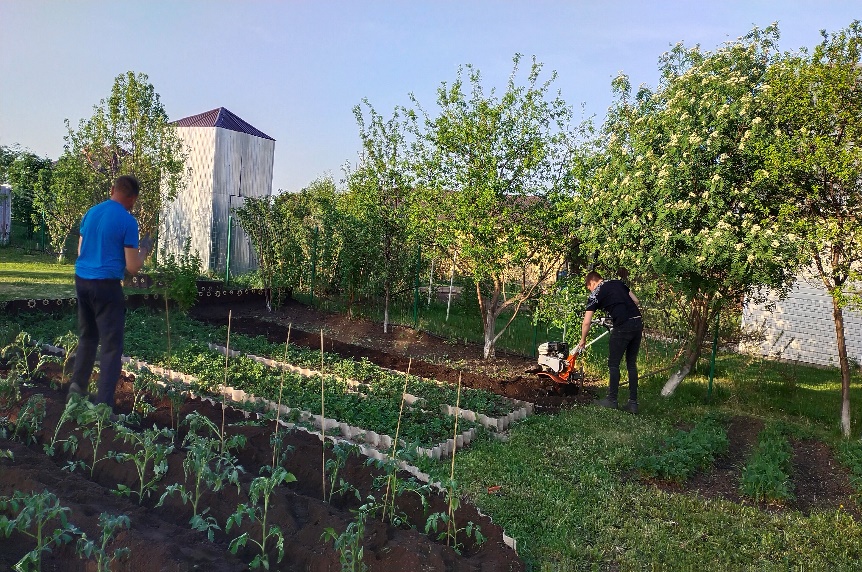 В моей семье очень много традиций. В нашей семье есть традиция-обряд «Бэби мае». Когда в семье рождается ребенок, в доме собираются старейшие уважаемые члены семьи, в этот день варят кашу с молитвами и угощают гостей, а ребенка, после омовения в бане, выносят в рубашке отца, чтобы ребенок корнями прирос в семью родителей.  Эта традиция направлена на то, чтобы ребенок вырос здоровым и счастливым. 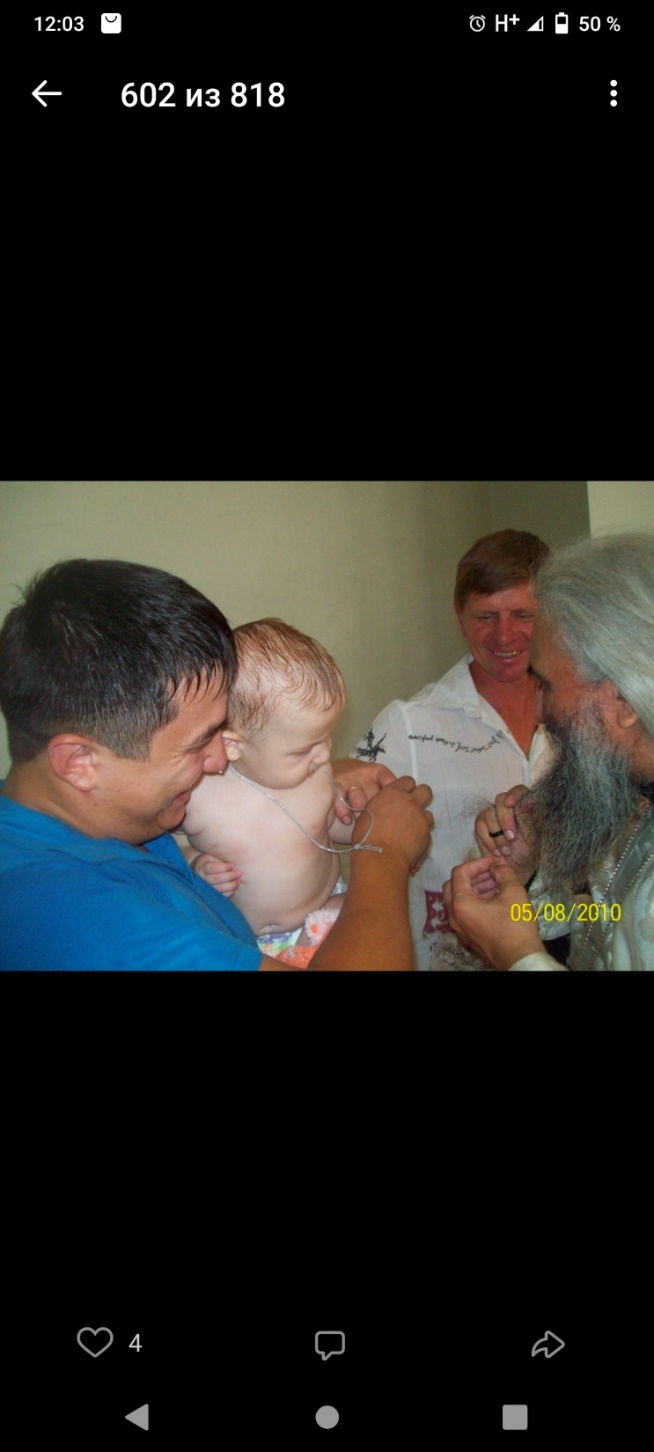 Когда женился брат, мама постаралась все сделать по традиции кряшен. Такие как «тушек тышы печу». В этот день в дом жениха приходят родственники невесты и с песнями, прибаутками, смехом и весельем измеряют занавески, кровать и т.д. для приданого. А второй день после свадьбы начинается с очень интересной сценкой «Ярка эзлэу» -это когда родные со стороны невесты в одежде пастухов ищут «заблудшую овечку» - невесту в доме жениха. 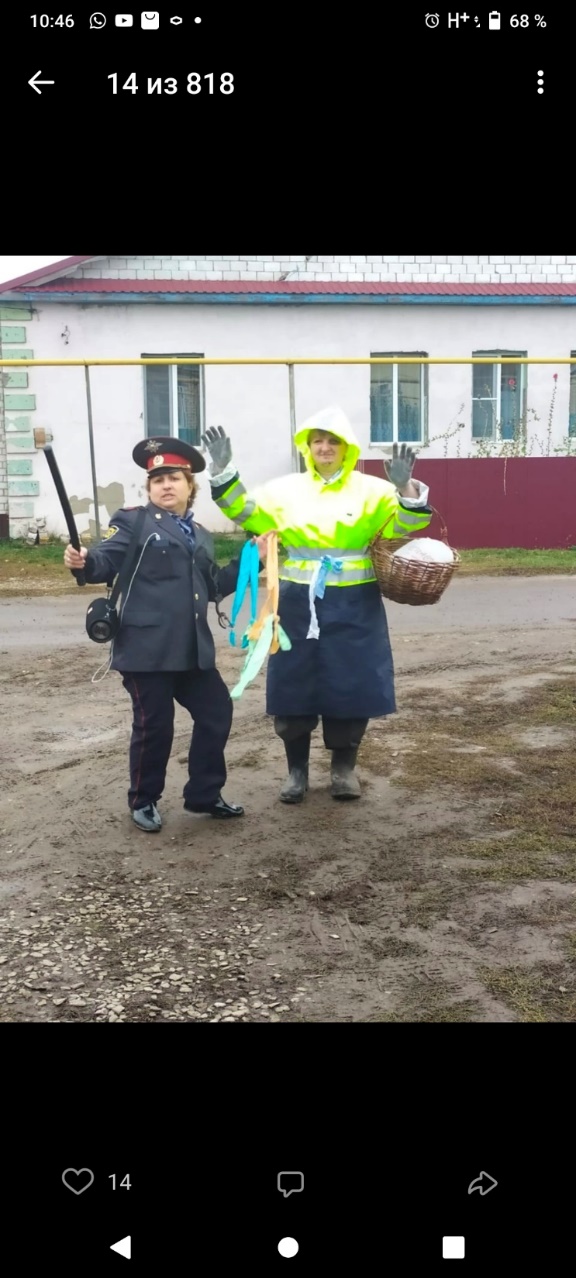 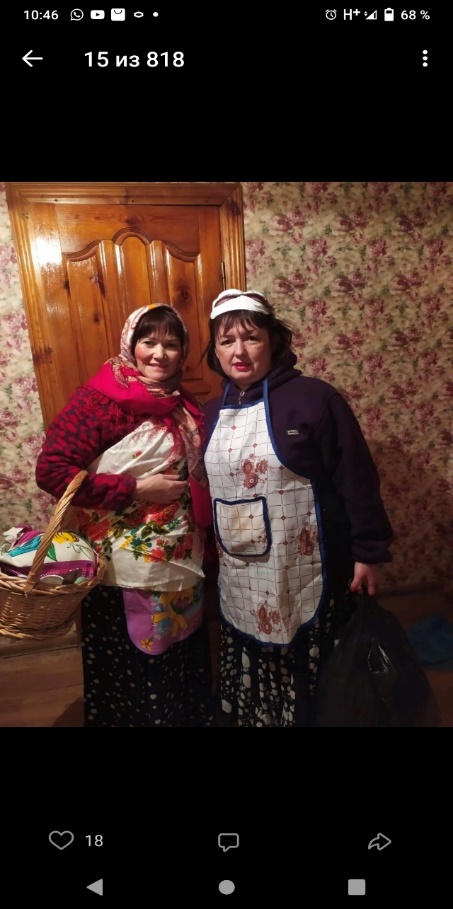  «Бутка ашату» - за пастухами в дом жениха приходят крёстные невесты со столовыми приборами, очень вкусной кашей, чтобы покормить «голодную» невесту. И все это делается под присмотром старших, ведь они молятся о благополучии и долгих счастливых лет новой семейной пары.У меня, как и у каждого из вас, есть любимая традиция. Больше всего я люблю, когда моя большая семья все вместе собираемся за одним столом, болтаем, шутим, смеёмся, пьем чай с тортом и другими сладостями. Время тогда пролетает незаметно. Я люблю эту традицию за то, что она позволяет нам стать еще дружнее, понять, как сильно мы друг друга любим.Есть в нашей семье и трудовая традиция, которая передалась нам от наших предков - это пчеловодство и рыболовство. 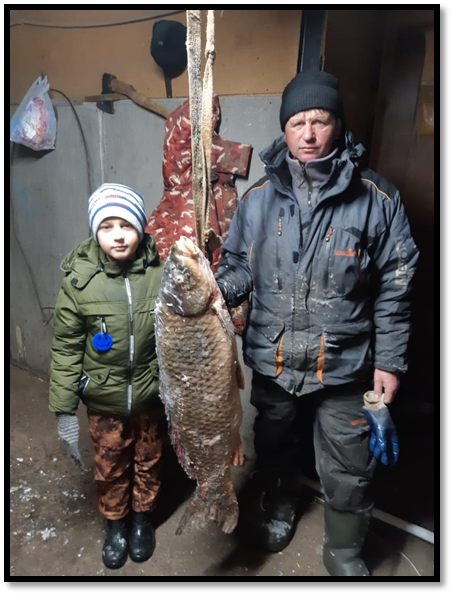 Папа работает рыбаком на рыбзаводе. Дедушка тоже там работал и  даже  прадед работал, которому сейчас 93 года. Когда я выхожу на каникулы, папа берет меня с собой на рыбалку и учит меня всяким тонкостям рыболовства. Он с напарником часто перебирает сети во дворе дома, тогда и я тоже выхожу на помощь.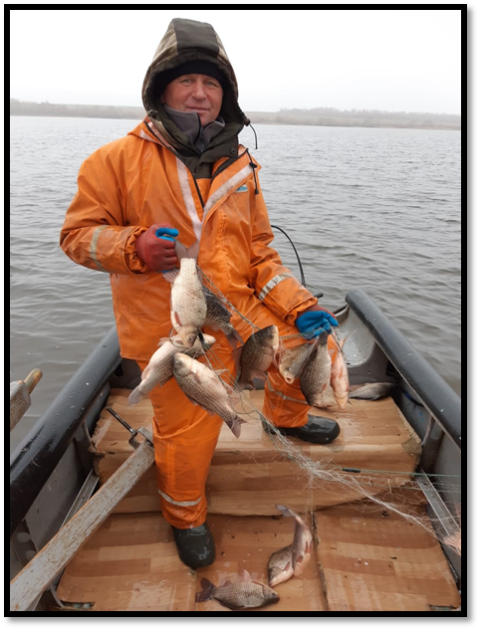 Летом моя задача — это помогать бабушке с пчёлами. Мне очень нравится там, ведь пчелы у нас уже давно, бабушка говорит, что пчелы у них были еще тогда она была маленькой, что она тогда уже ходила помогать своей бабушке. Вот так и зародилась у нас это традиция. 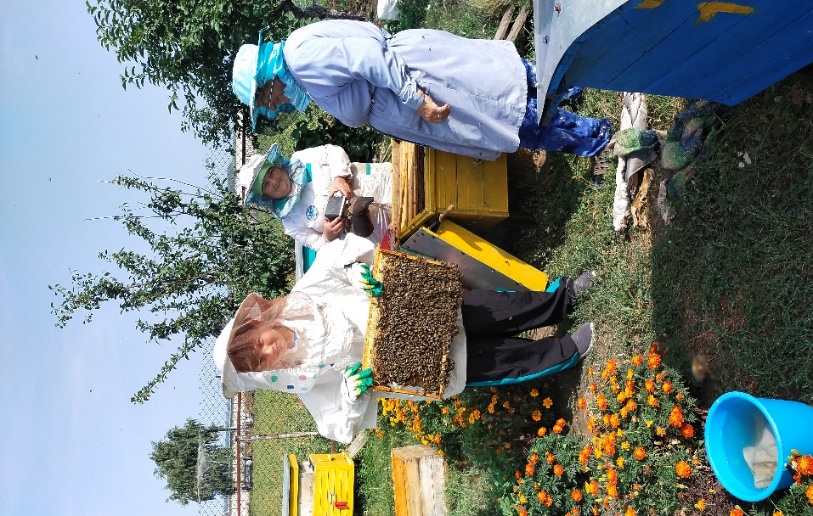 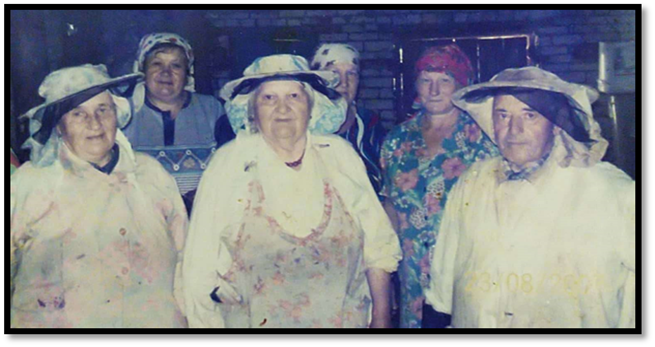 Все семейные традиции, без которых никак нельзя, без которых нет семьи, возникают только в том доме, где любят и уважают друг друга. Мой дом один из таких. Я горжусь этим!2.4. Традиции моей школы.Начав разговор о традициях моей семьи, не могу не рассказать о традициях моей любимой школы, так как почти 7 лет назад она открыла для меня свои двери и стала для меня так называемой «большой школьной семьей».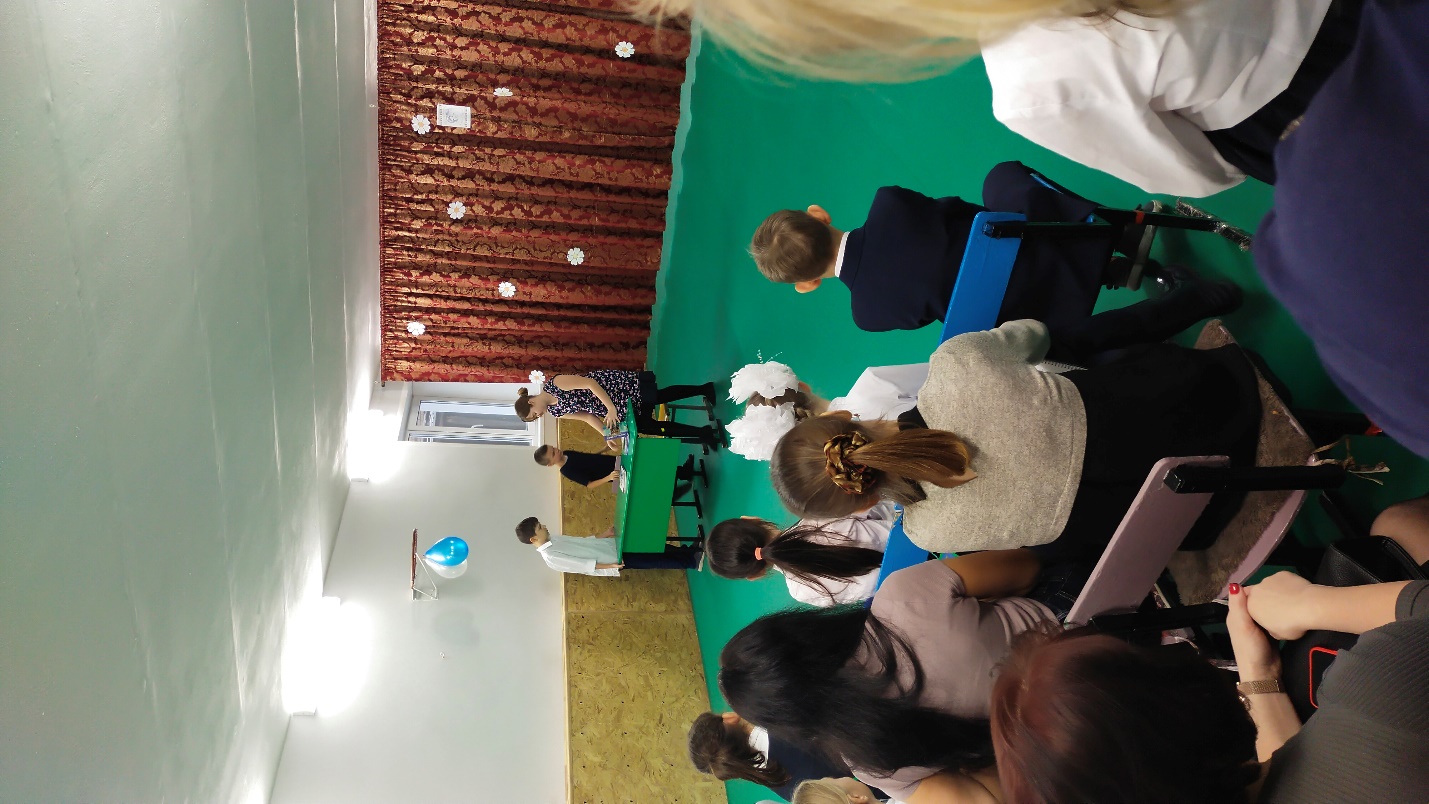 В моей дорогой школе очень много разных интересных традиций. Расскажу вам о некоторыхКаждый год 1 сентября наша школа приглашает всех обучающихся, родителей и гостей на замечательный праздник, торжественную линейку. Песни, стихи, пожелания – всё это звучит для нас! Красиво одетые, со счастливыми лицами, все любят эту традицию.Одной из самых красивых и любимых нами традиций является традиция празднования в школе Нового года. Все обучающиеся готовят различные карнавальные костюмы, приходят к большой наряженной елке – попробуй узнай своих друзей! Песни, пляски, хоровод, подарки, Дед Мороз, Снегурочка и другие герои – залог хорошего настроения надолго.И конечно же, в нашей любимой школе мы торжественно отмечаем все праздники. Для любимых гостей готовим праздничные концерты. Песнями, танцами, стихами, сценками мы поздравляем всех с праздниками. Улыбка на лице гостей – лучшая награда для нас!                                            В традицию школы уже вошло то, что каждый год мы всей школой идем чистить берег «Меши» и площадку около пляжа. Ведь чистота — это залог здоровья. Мы понимаем, что когда наступит лето, то мы придем на этот же пляж купаться. Школьные традиции позволяют сделать нашу школьную жизнь более насыщенной и интересной. Мы понимаем, что школа – это одна большая семья!2.5. Традиции моего класса.Рассказав вам о «большой школьной семье», должен познакомить и с моей «малой школьной семьей». С той, что рядом со мной изо дня в день «грызет гранит науки». Да, это мой родной 7 класс.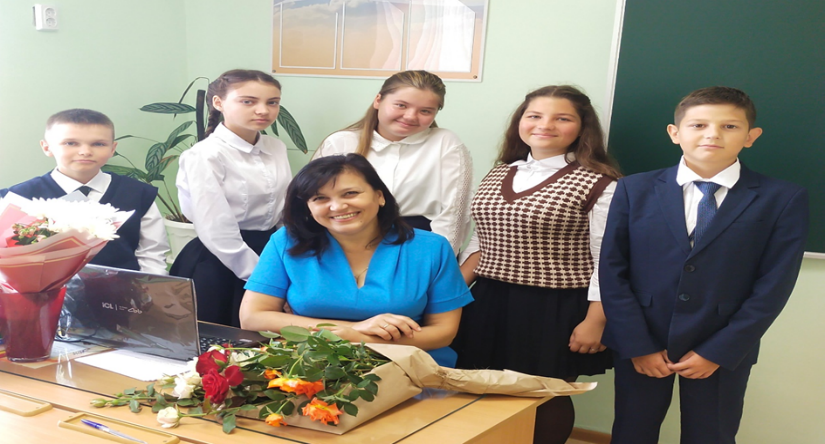 В моем классе тоже есть свои традиции, которые мы трепетно соблюдаем под руководством нашей дорогой и любимой учительницы.Мы очень любим устраивать различные праздники именно в нашем классе. Будь то «Осенний бал» или «Новый год», 8 марта и  23февраля. К каждому мероприятию мы тщательно готовимся, репетируем, сочиняем. На каждое наше выступление мы обязательно приглашаем гостей – наших дорогих родителей, бабушек, дедушек и других почетных людей. Для них мы поем, танцуем, ставим инсценировки, проводим конкурсы.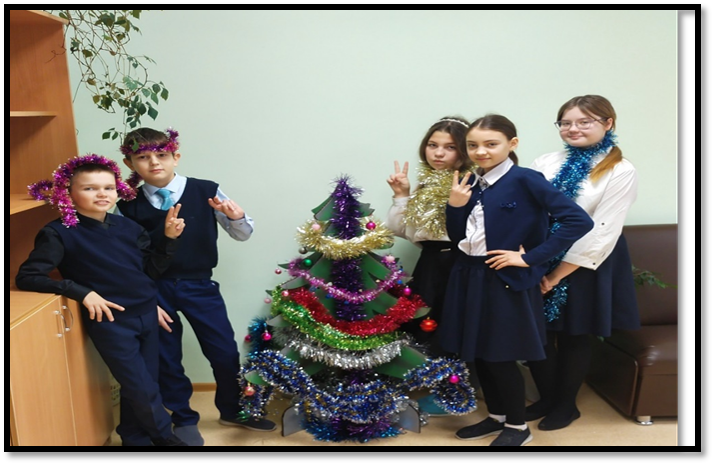 Ни одно мероприятие не проходит без чаепития, мы все садимся за один стол и за приятной беседой пьем соки и угощаем друг друга сладостями.Еще одной традицией нашего класса является традиция празднования «Дня именинника». Все очень любят эту традицию, потому что в этот день мы поздравляем именинника месяца, говорим им приятные пожелания, дарим подарки. Мы приносим вкусняшки и едим их все вместе. На мой взгляд, классные традиции не менее важны, чем все остальные. Ведь именно соблюдая их, мы учимся дружить, уважать старших и друг друга, учимся организовывать себя и формируем ценности, что очень пригодится нам в жизни. ЗаключениеПодводя итог работы, могу сказать следующее:цель моего проекта– выяснить, какие традиции есть в моей семье, поделиться ими с окружающими- была достигнута. В каждой семье есть свои удивительные традиции, которые ведут к объединению её членов, подтвердилась. Продуктом проекта является фотоальбом «Традиции моей семьи».В семье каждый человек узнает мир, чувствует защиту и поддержку, узнает первые радости и огорчения. Хорошую семью ничто не может заменить, потому что родные, необходимы каждому, даже повзрослевшему человеку. Именно семья приобщает нас, детей к ценностям, традициям. Благодаря этим традициям семья становится не только дружнее, но и счастливее, потому что чаще проводит вместе свое свободное время, потому что каждый заботится и беспокоится друг о друге.Традиции семьи...В них - мудрость наших предковТрадиции семьи...В них - времени печать.Традиции семьи -Прекрасное наследие.Его мы будем детям завещать.Данная работа может быть использована в школьном этно-краеведческом музее «Возрождение», как пример сохранения семейных ценностей, уважения к своим корням, изучения традиций и культуры нашего народа кряшен. Используемая литература.wikipedia. org/wiki/Традицияhttp://algschool-1.ucoz. ru/ http://nsportal. ru/ap/library/drugoe/2014/02/17/proekt-traditsii-moey-semiСемейный фотоальбом. 1. Введение ____________________________32. Основная часть _______________________42.1. Семья. Семейные традиции ____________42.2. Традиции ___________________________52.3. Мои семейные традиции ______________62.4. Традиции моей школы ________________122.5. Традиции моего класса ________________13Заключение __________________________14Используемая литература _______________15